SING-ALONG WITH KATICan you make up a tune to sing these words to?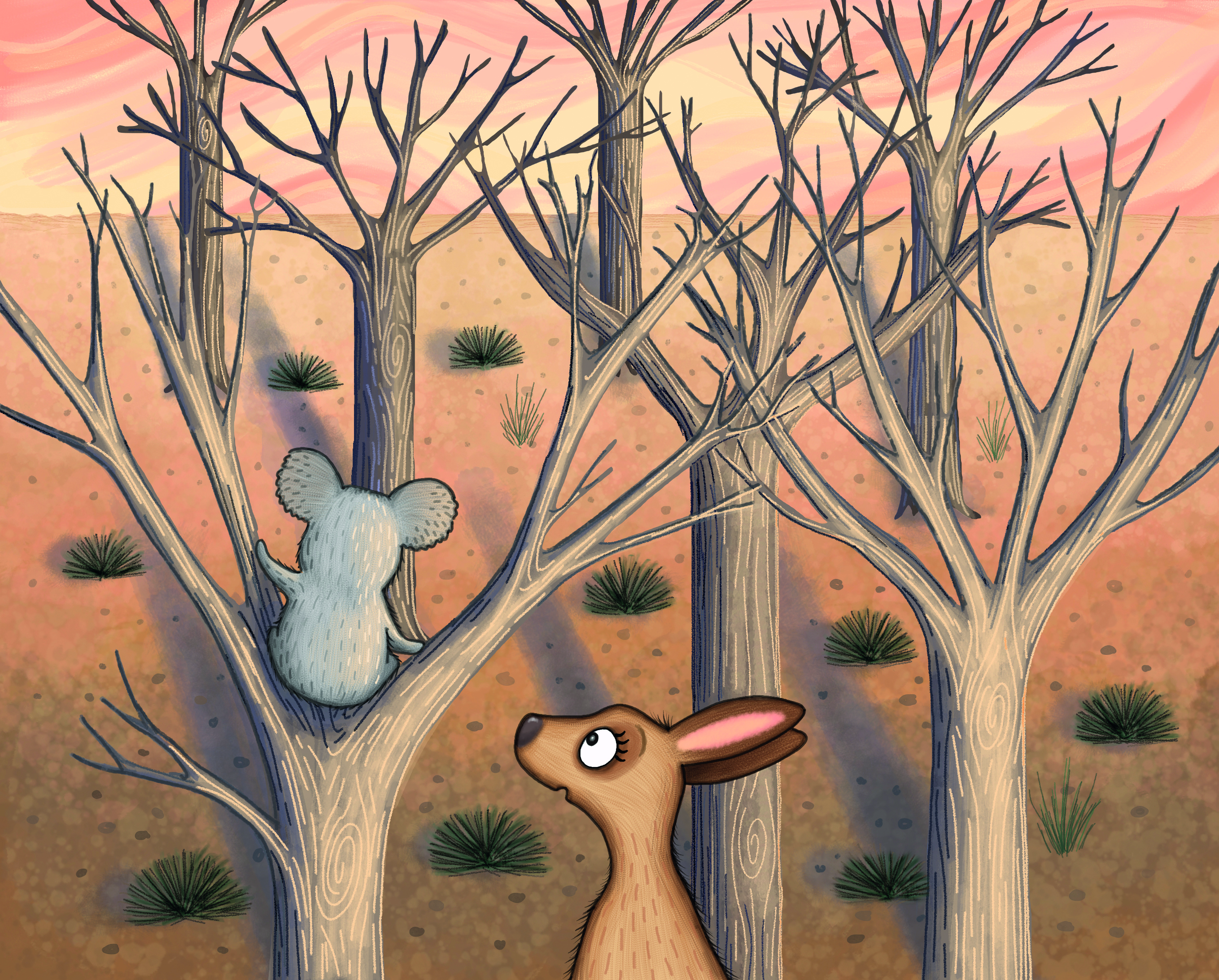 KOALA, KOALA, KOALA, EUCALYPTUSKOALA, EUCALYPTUS KOALA, EUCALYPTUS KOALA, KOALA, KOALA, EUCALYPTUSKOALA, EUCALYPTUS, KANGAROO